Trigonometry/Algebra1) An open-top box with a square base is to be constructed from 150 square centimeters of material. What dimensions will produce a box with largest possible volume?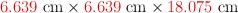 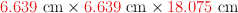 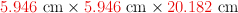 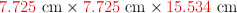 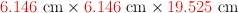 2)  Assume h  0. Compute and simplify the difference quotient for f(x) = 1 / x.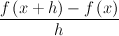 3)  Solve the inequality.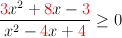 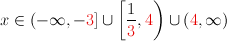 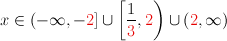 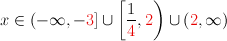 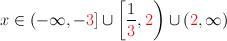 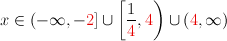 4) Solve the equation without using logarithms.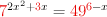 x=_________ Large x-Valuex=__________ Smaller x-Value5) Solve the equation.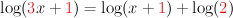 x=________